+-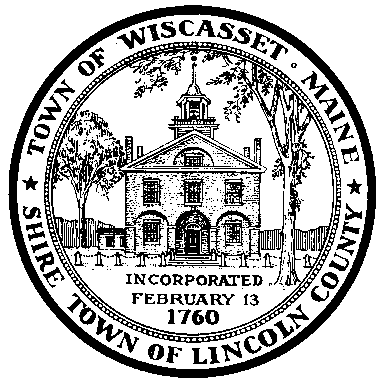 -WISCASSET PLANNING BOARD AGENDAAugust 22, 2016 at 7:00 p.m. Wiscasset Town Hall Meeting Room   1. Call meeting to order   2. Approve August 8, 2016 minutes   3. APPLICANT:	Ryan Chadwick for Gray Lady Inn        PROPOSAL:	 Resumption of prior discontinued use. The applicant proposes to establish the use of the property as a bed and breakfast and restaurant.         REQUEST:	Site Plan Approval       LOCATION:	 211 Main Street, Tax map U01, Lot 26    4. Other Business   5. Adjourn